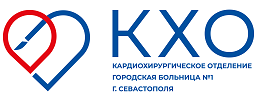 Список лабораторно-инструментальных исследований для пациентов, которые готовятся к операции для коррекции ритма сердца (имплантация постоянного кардиостимулятора).Направление на госпитализацию у терапевта/кардиолога поликлиники по месту жительства – форма 057/у. Срок годности 1 месяц.Группа крови и резус фактор.Серологические исследования крови: вирусный гепатит В и С, форма 50 (ВИЧ), сифилис. Срок годности 3 месяца. При положительном ответе, справка из поликлиники от инфекциониста по месту жительства с указанием диагноза и даты регистрации, принимаемой терапии и отсутствии противопоказаний к плановому оперативному вмешательству с возможностью нахождения в стационаре.Флюорография либо компьютерная томография органов грудной клети, либо рентгенография органов грудной клетки с описанием. Срок годности 1 год.Эхокардиография (УЗИ сердца) – срок годности в течение 6 месяцев.Клинический анализ крови (обязательно с подсчетом тромбоцитов)– срок годности 14 дней.Общий анализ мочи – срок годности 14 дней.Биохимический анализ крови (глюкоза, АЛТ, АСТ, холестерин, креатинин, мочевина) – срок годности 14 дней.Коагулограмма (АЧТВ, МНО, Фибриноген) – срок годности 14 дней.ЭКГ (электрокардиограмма) с описанием – срок годности 14 дней.ХМ-ЭКГ с описанием – срок годности 1 месяц\ либо заключение кардиолога-аритмолога по проверке ранее имплантированного кардиостимулятора по сроку рекомендованной реимплантации менее 3 месяцевПри отклонении анализов или исследований от нормы: заключение терапевта или профильного специалиста (эндокринолога, нефролога, аллерголога, инфекциониста и др.) об отсутствии противопоказаний для плановой госпитализации и хирургического лечения – срок годности 14 дней (проходить в последнюю очередь с результатами всех анализов).С собой необходимо взять:Оригиналы и копии документов (паспорт, СНИЛС, полис ОМС).Иметь на руках всю медицинскую документацию (выписные эпикризы, консультации, осмотры и др.).Одежду, в который Вы будете находится в отделении, средства личной гигиены.При необходимости оформления листка нетрудоспособности уточните в отделе кадров организации, где Вы работаете, правильное название Вашего места работы.Напоминаем – обострение хронических заболеваний, наличие острых заболеваний (острые вирусные заболевания, кишечные инфекции, зубная боль и проч.) – является противопоказанием для выполнения планового хирургического лечения в интересах и для безопасности пациента.